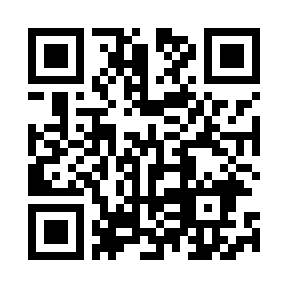 氏名（ふりがな）氏名（ふりがな）参加者種別※複数の種別に該当する場合は、該当するものすべてにレ点を　記入してください。参加者種別※複数の種別に該当する場合は、該当するものすべてにレ点を　記入してください。□手話通訳者　□手話奉仕員　□要約筆記者　□要約筆記奉仕員□盲ろう者向け通訳・介助員□その他（　　　　　　　　　　　　　　　　　　　　　　　）連絡先電話連絡先ファクシミリ連絡先メール連絡事項連絡事項（例：ヒアリングループが必要、要約筆記が必要 等）